Download Vyapar app to create more Credit Note Format for free!!!Try Now!!!Company/Seller Name:Company/Seller Name:Company/Seller Name: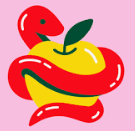 Address :Address :Address :Phone No.:Phone No.:Phone No.:Email ID:Email ID:Email ID:GSTIN:GSTIN:GSTIN:State:State:State:Credit NoteCredit NoteCredit NoteCredit NoteCredit NoteCredit NoteCredit NoteCredit NoteCredit NoteCredit NoteCredit NoteCredit NoteReturn/Credit From:Return/Credit From:Return/Credit From:Return/Credit From:Return/Credit From:Return/Credit From:Return/Credit From:Shipping To:Shipping To:Shipping To:Shipping To:Shipping To:Name:Name:Name:Name:Name:Name:Name:ABC, RoadABC, RoadABC, RoadABC, RoadABC, RoadAddress:Address:Address:Address:Address:Address:Address:Contact No.:Contact No.:Contact No.:Contact No.:Contact No.:Contact No.:Contact No.:Return/Credit Date:Return/Credit Date:Return/Credit Date:DD/MM/YYYYDD/MM/YYYYGSTIN No.:GSTIN No.:GSTIN No.:GSTIN No.:GSTIN No.:GSTIN No.:GSTIN No.:Return/Credit No.:Return/Credit No.:Return/Credit No.:ABC-2022-0001ABC-2022-0001State:State:State:State:State:State:State:Invoice No.:Invoice No.:Invoice No.:ABC-2022-1004ABC-2022-1004#Item nameHSN/SACQuantityUnitPrice/UnitPrice/UnitPrice/UnitDiscountGSTGSTAmount1Item 112341kg₹ 200.00₹ 200.00₹ 200.00205%5%1892Item 212351kg₹ 250.00₹ 250.00₹ 250.001018%18%283.23Item 312361kg₹ 340.00₹ 340.00₹ 340.00205%5%3364Item 412371kg₹ 300.00₹ 300.00₹ 300.00305%5%283.55Item 512371kg₹ 300.00₹ 300.00₹ 300.00305%5%283.56Item 612371kg₹ 300.00₹ 300.00₹ 300.00105%5%304.57Item 712371kg₹ 200.00₹ 200.00₹ 200.00205%5%189TotalTotalTotal7140118.70118.701869Amount in words:Amount in words:Amount in words:Amount in words:Amount in words:Amount in words:Sub Total:Sub Total:Sub Total:Sub Total:Sub Total:₹ 1,890Amount in words:Amount in words:Amount in words:Amount in words:Amount in words:Amount in words:Discount:Discount:Discount:Discount:Discount:140Amount in words:Amount in words:Amount in words:Amount in words:Amount in words:Amount in words:SGSTSGSTSGSTSGSTSGST59.35Amount in words:Amount in words:Amount in words:Amount in words:Amount in words:Amount in words:CGSTCGSTCGSTCGSTCGST59.35Amount in words:Amount in words:Amount in words:Amount in words:Amount in words:Amount in words:TotalTotalTotalTotalTotal₹ 1,869Amount in words:Amount in words:Amount in words:Amount in words:Amount in words:Amount in words:ReceivedReceivedReceivedReceivedReceived₹ 1,869Amount in words:Amount in words:Amount in words:Amount in words:Amount in words:Amount in words:BalanceBalanceBalanceBalanceBalance0.00Company seal and SignCompany seal and SignCompany seal and SignCompany seal and SignCompany seal and SignCompany seal and Sign